UNIVERSIDAD VERACRUZANA FACULTAD DE ENFERMERIA REGION VERACRUZ. 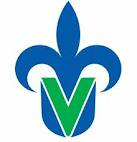 PERIODO FEBRERO- JULIO 2016ROLL DE ROTACIÓN DE ALUMNOS  CLINICA FUNDAMENTALSEDE HOSPITAL DE ALTA ESPECIALIDAD S.S.DIAS LUNES Y MARTES DE 8:00 A 14:00  HRS.Clave de los servicios:RESPONSABLE: MCE GRACIELA LOPEZ OROZCO.ALUMNOSFECHAS           FEBRERO-   MARZO           FEBRERO-   MARZO           FEBRERO-   MARZO           FEBRERO-   MARZO           FEBRERO-   MARZO           FEBRERO-   MARZO           FEBRERO-   MARZOABRIL - MAYOABRIL - MAYOABRIL - MAYOABRIL - MAYOABRIL - MAYOABRIL - MAYOABRIL - MAYOALUMNOSFECHAS151622232917814152829451112181925262391016172324INGRID VERENICE RODRIGUEZ CRUZ17171313151519191717121222JOEL GARCÍA GONZÁLEZ161617171010151519199977SOFIA DEL CONSUELO  TEXON JACOME1818171713137799111133SHIRLA BERENICE PEREZ VALENZUELA111616121299121219191313ALEJANDRA JAQUELIN CHAVEZ TECÁN221616171712121111771919ANA ISABEL MENDEZ ALFONSO3315151717111010131344JAQUELIN HERNANDEZ HEREDIA4415151616171777141455FERMIN SANTIAGO ARANGO15153318181717118866VALERIA HERNANDEZ BALDERAS55441515161617175588ANGELINA VILLAR CAMACHO6620203314141616111111VALERIA MELCHOR SANTOS77554433181817171010MARISOL PINEDA FONTES88121266441515161611ARIANA MONSERRAT CERVANTES PELAYO998855882218181717LOURDES GARCIA MATUS1010778812123315151616PEREZ MARIN ANGEL11111717775544221818MUÑOZ GARCIA JOSAFAT12129917178866331515 17.-  TANYA MARISOL ANAYA CORONA13131212997755442218.-   FERNANDO ARRONIZ CRUZ2020131319199988663319.- SALOME L GUERRERO JUAREZ15151188101013131717991CONS MED PREV.(1s)CONS MED PREV.(1s)CONS MED PREV.(1s)CONS MED PREV.(1s)CONS MED PREV.(1s)CONS MED PREV.(1s)CONS MED PREV.(1s)7CONS. 10 MAXILOF.CONS. 10 MAXILOF.CONS. 10 MAXILOF.CONS. 10 MAXILOF.CONS. 10 MAXILOF.CONS. 10 MAXILOF.CONS. 10 MAXILOF.13TRAUMA (4º P)TRAUMA (4º P)TRAUMA (4º P)TRAUMA (4º P)TRAUMA (4º P)TRAUMA (4º P)TRAUMA (4º P)19  19  CIRUGIA  4º P.2CONS  1  OFTALMOLOGIACONS  1  OFTALMOLOGIACONS  1  OFTALMOLOGIACONS  1  OFTALMOLOGIACONS  1  OFTALMOLOGIACONS  1  OFTALMOLOGIACONS  1  OFTALMOLOGIA8CONS. 7  ONCOLOGIACONS. 7  ONCOLOGIACONS. 7  ONCOLOGIACONS. 7  ONCOLOGIACONS. 7  ONCOLOGIACONS. 7  ONCOLOGIACONS. 7  ONCOLOGIA14CL DOLOR (2º P)CL DOLOR (2º P)CL DOLOR (2º P)CL DOLOR (2º P)CL DOLOR (2º P)CL DOLOR (2º P)CL DOLOR (2º P)3CONS. 5 OTORRINOL.CONS. 5 OTORRINOL.CONS. 5 OTORRINOL.CONS. 5 OTORRINOL.CONS. 5 OTORRINOL.CONS. 5 OTORRINOL.CONS. 5 OTORRINOL.9CL HERIDAS (11)CL HERIDAS (11)CL HERIDAS (11)CL HERIDAS (11)CL HERIDAS (11)CL HERIDAS (11)CL HERIDAS (11)15MED INTERNA 5ºNTEMED INTERNA 5ºNTEMED INTERNA 5ºNTEMED INTERNA 5ºNTEMED INTERNA 5ºNTEMED INTERNA 5ºNTEMED INTERNA 5ºNTE4C0NS. 2  ADULTO MAYORC0NS. 2  ADULTO MAYORC0NS. 2  ADULTO MAYORC0NS. 2  ADULTO MAYORC0NS. 2  ADULTO MAYORC0NS. 2  ADULTO MAYORC0NS. 2  ADULTO MAYOR10CL CARDIOL (2ºp)CL CARDIOL (2ºp)CL CARDIOL (2ºp)CL CARDIOL (2ºp)CL CARDIOL (2ºp)CL CARDIOL (2ºp)CL CARDIOL (2ºp)16MED INTERNA 5º SURMED INTERNA 5º SURMED INTERNA 5º SURMED INTERNA 5º SURMED INTERNA 5º SURMED INTERNA 5º SURMED INTERNA 5º SUR5URGENCIAS ADULT.URGENCIAS ADULT.URGENCIAS ADULT.URGENCIAS ADULT.URGENCIAS ADULT.URGENCIAS ADULT.URGENCIAS ADULT.11CL NEUROL.  13 (2ºp)CL NEUROL.  13 (2ºp)CL NEUROL.  13 (2ºp)CL NEUROL.  13 (2ºp)CL NEUROL.  13 (2ºp)CL NEUROL.  13 (2ºp)CL NEUROL.  13 (2ºp)17CEYECEYECEYECEYECEYECEYECEYE6CL ANESTESIOLCL ANESTESIOLCL ANESTESIOLCL ANESTESIOLCL ANESTESIOLCL ANESTESIOLCL ANESTESIOL12TRIAGE URG.TRIAGE URG.TRIAGE URG.TRIAGE URG.TRIAGE URG.TRIAGE URG.TRIAGE URG.18ADMISION HOSPITALARIA(1P)ADMISION HOSPITALARIA(1P)ADMISION HOSPITALARIA(1P)ADMISION HOSPITALARIA(1P)ADMISION HOSPITALARIA(1P)ADMISION HOSPITALARIA(1P)ADMISION HOSPITALARIA(1P)